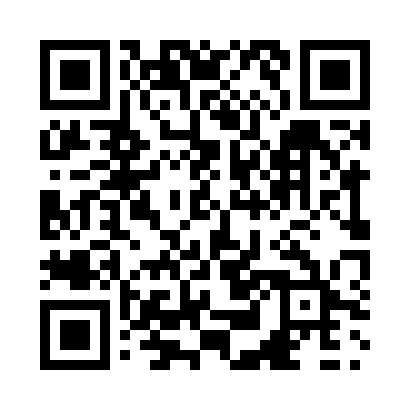 Prayer times for Tilden Lake, Ontario, CanadaWed 1 May 2024 - Fri 31 May 2024High Latitude Method: Angle Based RulePrayer Calculation Method: Islamic Society of North AmericaAsar Calculation Method: HanafiPrayer times provided by https://www.salahtimes.comDateDayFajrSunriseDhuhrAsrMaghribIsha1Wed4:246:031:166:188:2910:082Thu4:226:021:156:198:3010:103Fri4:206:001:156:198:3110:124Sat4:185:591:156:208:3310:145Sun4:165:571:156:218:3410:166Mon4:145:561:156:228:3510:187Tue4:125:541:156:228:3710:198Wed4:105:531:156:238:3810:219Thu4:085:511:156:248:3910:2310Fri4:065:501:156:258:4010:2511Sat4:045:491:156:258:4210:2712Sun4:025:471:156:268:4310:2913Mon4:005:461:156:278:4410:3114Tue3:585:451:156:288:4510:3315Wed3:565:441:156:288:4710:3516Thu3:545:431:156:298:4810:3717Fri3:525:411:156:308:4910:3918Sat3:505:401:156:308:5010:4119Sun3:495:391:156:318:5110:4220Mon3:475:381:156:328:5310:4421Tue3:455:371:156:338:5410:4622Wed3:445:361:156:338:5510:4823Thu3:425:351:156:348:5610:5024Fri3:405:341:156:348:5710:5225Sat3:395:341:166:358:5810:5326Sun3:375:331:166:368:5910:5527Mon3:365:321:166:369:0010:5728Tue3:345:311:166:379:0110:5829Wed3:335:311:166:389:0211:0030Thu3:325:301:166:389:0311:0231Fri3:305:291:166:399:0411:03